Лекція 4. Алкени. Фізичні властивості. Добування. Застосування. Знаходження в природі.Алкени (олефіни, етиленові вуглеводні) - ациклічні ненасичені вуглеводні, що містять один подвійний зв'язок між атомами Карбону, що утворюють гомологічний ряд із загальною формулою CnH2n. Атоми Карбону при подвійному зв'язку перебувають у стані sp²-гібридизації, і мають валентний кут 120 °. Найпростішим алкенами є етилен (C2H4). Назви алкенів утворюються від назв відповідних алканів заміною суфікса «ан» на «ен»; положення подвійного зв'язку вказується арабською цифрою. Вуглеводневі радикали, утворені від алкенів мають суфікс «-еніл». Тривіальні назви: CH2 = CH - «вініл», CH2 = CH-CH2- «алліл».
Гомолгічний ряд і ізомеріяАлкени, число атомів Карбону в яких більше двох, (тобто крім етилену) мають ізомери. Для алкенів характерні ізомерія карбонового скелета, положення подвійного зв'язку, межклассовая і просторова ізомерія. Наприклад, єдиним ізомером пропена є циклопропан (C3H6) за міжкласовою ізомерією. Починаючи з бутена, існують ізомери за положенням подвійного зв'язку (бутен-1 і бутен-2), за карбоновим скелетом (ізобутилен або метилпропіл) і геометричні ізомери (цис-бутен-2 і транс-бутен-2). З ростом числа атомів Карбону в молекулі кількість ізомерів швидко зростає.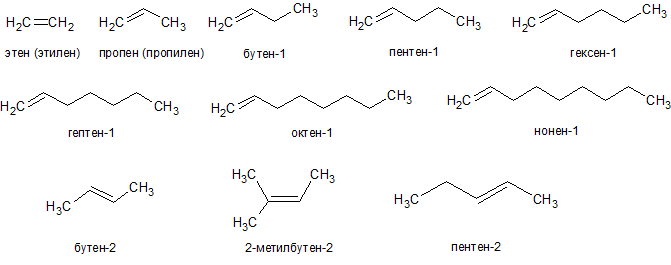 Фізичні властивості• Температури плавлення і кипіння алкенів (спрощено) збільшуються з молекулярною масою і довжиною головного карбонового ланцюга.• За нормальних умов алкени з C2H4 по C4H8 - гази; з C5H10 до C17H34 - рідини, після C18H36 - тверді тіла.Алкени не розчиняються у воді, але добре розчиняються в органічних розчинниках.* Значення виміряні при температурі кипіння.Знаходження в природі і фізіологічна роль алкенівУ природі ациклічні алкени практично не зустрічаються. Найпростіший представник цього класу органічних сполук - етилен (C2H4) - є гормоном для рослин і в незначній кількості в них синтезується.Один з небагатьох природних алкенів - мускалур (цис-трикозен-9) є статевим аттрактантом самки домашньої мухи (Musca domestica).Нижчі алкени у високих концентраціях володіють наркотичним ефектом. Вищі члени ряду також викликають судоми і подразнення слизових оболонок дихальних шляхів.Окремі представники:• Етилен - викликає наркоз, має дратівливу і мутагенну дію.• Пропилен - викликає наркоз (сильніше етилену), має токсичну, мутагенну дію.• Бутен-2 - викликає наркоз, має дратівливою дією.Методи добування алкенівОсновним промисловим методом добування алкенів є каталітичний і високотемпературний крекінг вуглеводнів нафти і природного газу. Для добування нижчих алкенів використовують також реакцію дегідратаціі відповідних спиртів.У лабораторній практиці зазвичай застосовують метод дегідратації спиртів в присутності сильних мінеральних кислот, дегідрогалогенування і дегалогенування відповідних галогенпохідних CH2Br-CHBr-CH3 + Mg → СН2=СН-СН3 + MgВr2,синтези Гофмана, Чугаева, Віттіга і Коупа.Застосування алкенівАлкени є найважливішою хімічною сировиною.Промислове використання етилену. Етилен використовується для добування цілого ряду хімічних сполук: вінілхлориду, стиролу, етиленгліколю, етиленоксиду, етаноламінів, етанолу, діоксану, дихлоретану, оцтового альдегіду і оцтової кислоти. Полімеризацією етилену і його прямих похідних отримують поліетилен, полівінілацетат, полівінілхлорид, каучуки та мастильні масла. Світове виробництво етилену складає близько 100 млн. тонн на рік (за даними на 2005 рік: 107 млн. тонн).Промислове використання пропілену. Пропілен в промисловості застосовується, в основному, для синтезу поліпропілену (62% відсотка всього виробленого обсягу). Також з нього отримують кумол, окис пропілену, акрилонитрил, ізопропанол, гліцерин, масляний альдегід. В даний час світові потужності з випуску пропілену становлять близько 70 млн тонн на рік. За прогнозами фахівців, потреба в пропилені в найближчому майбутньому буде істотно перевищувати обсяги його виробництва. Промислове використання інших алкенів. Бутилени застосовують для виробництва бутадієну, ізопрену, поліізобутилену, бітилкаучука, метилетилкетону та ін. Изобутилен - сировина для добування бутилкаучуку, ізопрену, трет-бутанолу; використовується для алкілування фенолів при синтезі ПАР. Його сополімери з бутенами застосовують як присадки до масел і герметики. Вищі алкени С10-С18 застосовують при синтезі ПАР, а також для отримання вищих спиртів.Фізичні властивості алкенів Фізичні властивості алкенів Фізичні властивості алкенів Фізичні властивості алкенів Фізичні властивості алкенів Фізичні властивості алкенів №НазваФормулаТ плавління,°СТ кипіния,°Сгустина, d2041ЭтиленС2H4−169,1−103,70,5700*2ПропиленC3H6−187,6−47,70,5193*3Бутен-1C4H8−185,3−6,30,5951*4цис-Бутен-2CH3-CH=CH-CH3−138,93,70,62135транс-Бутен-2CH3-CH=CH-CH3−105,50,90,604262-Метилпропен-1CH3-C(CH3)=CH2−140,4−7,00,5942*7Пентен-1С5H10−165,230,10,64058Гексен-1С6H12−139,863,50,67309Гептен-1С7H14−119,093,60,697010Октен-1С8H16−101,7121,30,7140tС8Н18→С4Н10 + С4Н8H2SO4 СН3-СН2-ОН→СН2=СН2 + Н2ОС2Н6ОНСН3-СН2-СНВr-СН3 + КОН→СН3-СН=СН-СН3 + КВr + Н2О